Blank templateYour details:Clues:Across:Down:Template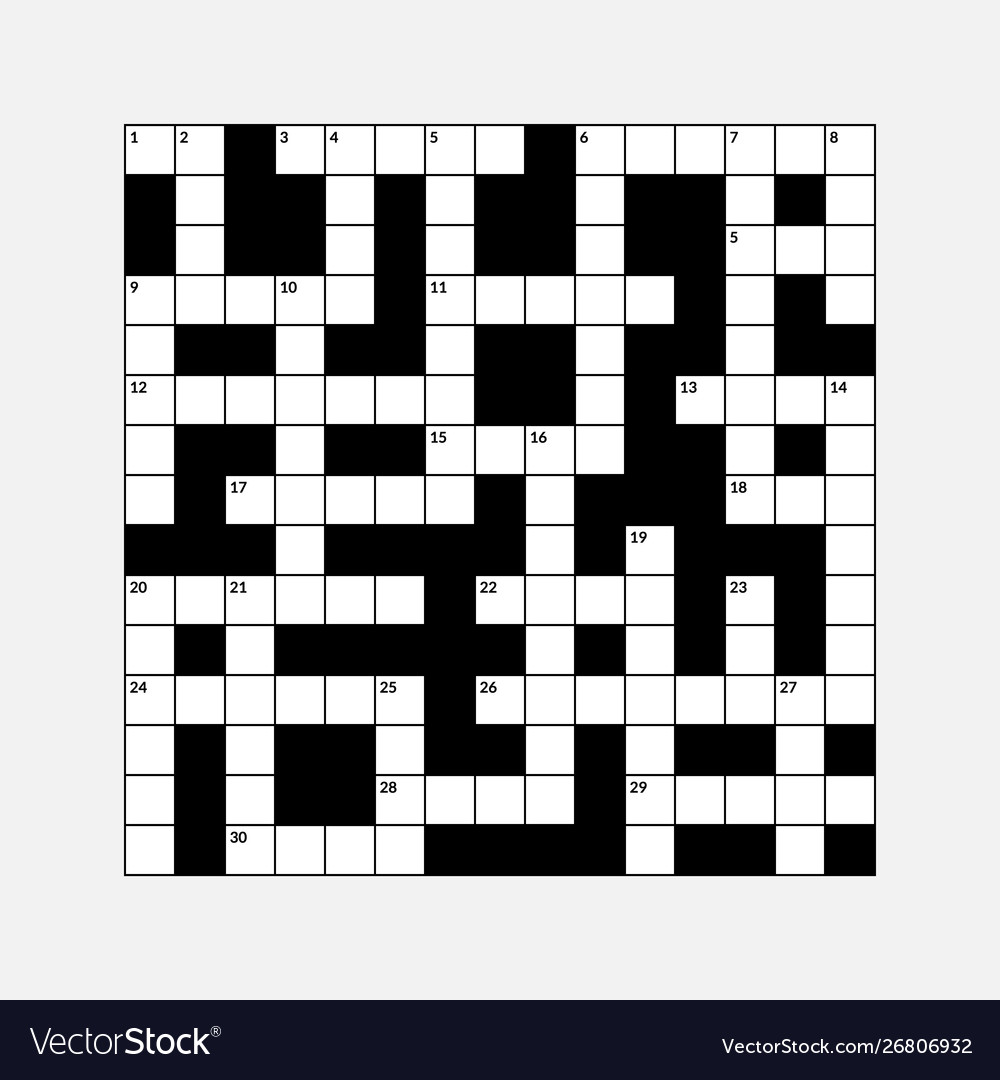 Your details:Clues:Across:Down:Name:Age:Contact phone:Contact email:My library is:Name:Age:Contact phone:Contact email:My library is:13569111213151718202224262829302456789101416192021232527